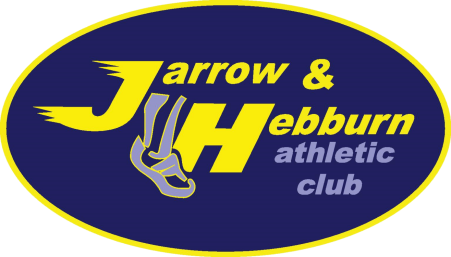 Annual General Meeting of Jarrow and Hebburn Athletic Club Ltd.Company no. 11005376Date: Monday 28 June 2021 Time: 6.30pm for start at 7pmVenue: The Lakeside Inn, East Fellgate Farm, NE10 8YDEvent will also be streamed online.
AgendaWelcome and apologiesMinutes and actions of 2020 AGM for approvalElection of company directorsElection of committee membersChairTreasurerSecretaryWelfare OfficerOther Committee positionsClub accounts and Treasurer’s reportSecretary’s report Chair’s round-up and Club’s plansAny Other Business